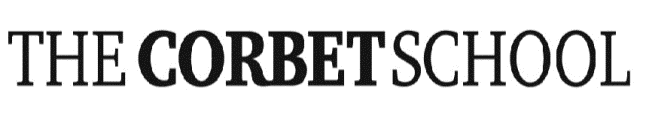 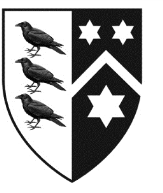 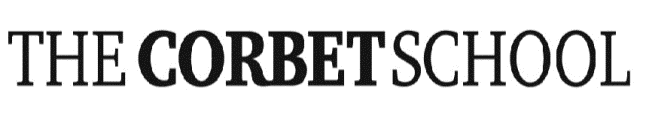 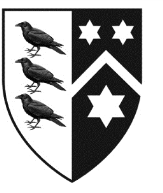 APPOINTMENT OF Subject Leader Computing and ICT MPS + TLR 2 BThe Corbet School requires a well-qualified teacher of computing and ICT.  The successful applicant will be required to lead Computing and ICT in the school as part of the Schools new Mathematics and Computing Faculty. You will work as one of an enthusiastic team of teachers in this newly formed faculty, though part of the new faculty this will be a largely autonomous role The successful candidate will be able to teach ICT across KS3 and KS4 G.C.S.E Computing. There could also be a small amount of maths to G.C.S.E. ICT/ Computing is enjoyed by pupils at KS3 who follow the National Curriculum and are taught in mixed ability classes. At KS4 around 15- 20 pupils a year choose to do the OCR Computer Science course. This has proved successful and the G.C.S.E results have been good.  The maths department in the school is consistently one of the best if not the best performing in ShropshireGCSE Examination Results 2017Grades achievedIn Year 7, 8 and 9 pupils are taught in mixed ability sets for 1 hour a week. At KS4 computing is an option subject; it is taught for 3hrs a week in year 10 and 2hs a week in year 11. The teaching provision in ICT/Computing and Maths Department from September 2018 is:A member of the DT department delivers a small number of KS3 ICT lessons. The successful applicant would also be required to undertake the role of Form Tutor and become actively involved in the teaching of Personal, Social and Health Education.If you are interested and would like to know more please telephone the school to discuss the matter further with Deputy Head Dr Jane Tinker. Visits are welcomed.Closing date: Friday 20th April Interviews are expected to be in: Week beginning 30th AprilIn view of economic considerations, the receipt of applications will not be confirmed unless accompanied by a stamped, addressed envelope.  For similar reasons, it is impossible to notify all candidates of the result of their applications.  Please assume that your application has proved to be unsuccessful unless you receive further particulars before that date.  Thank you for your interest.P. N. AdamsHeadteacherMarch 2018Nos EnteredA*ABCDEFGUA*-CComputing112132210008Head of Mathematics DepartmentTeacher of ICT & Computing TLR 1a responsibility points – full-timeTLR 2b responsibility point – full-timeSecond in Mathematics DepartmentTLR 2c responsibility point – full-timeTeacher of Mathematics FT                       MAT coordinatorTeacher of Maths (FT )Teacher of Maths (PT)